Anlagsklass1: SEXXXXX/XXXXFödd: XXXX-XX-XXUppfödare: Ägare: Högre klass:  SEXXXXX/XXXXFödd: XXXX-XX-XXUppfödare: Ägare: 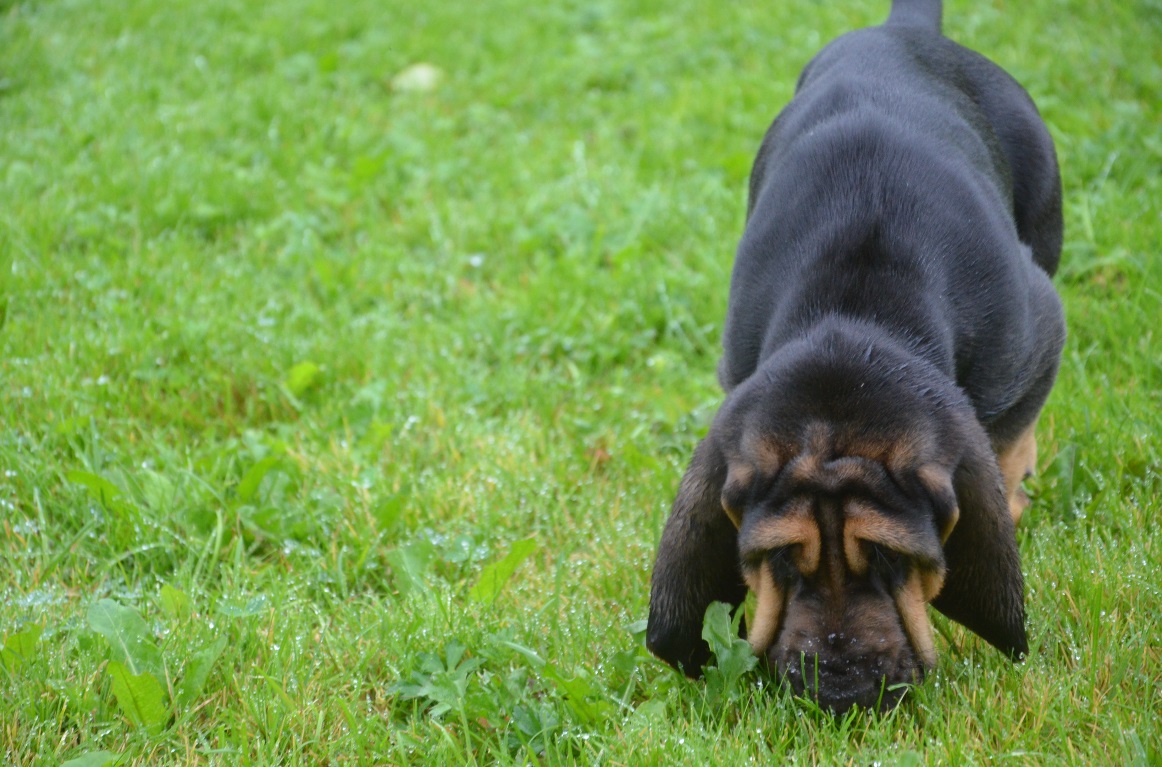 StarttiderStart kl 9 Högre klass katalognr Start kl 10.30 Anlagsklass katalognr Start kl 11.15 Anlagsklass katalognr Start kl 12.00 Anlagsklass katalognr Karlshamn SpårprovDomare: Domarelev: Tävlingsledare: 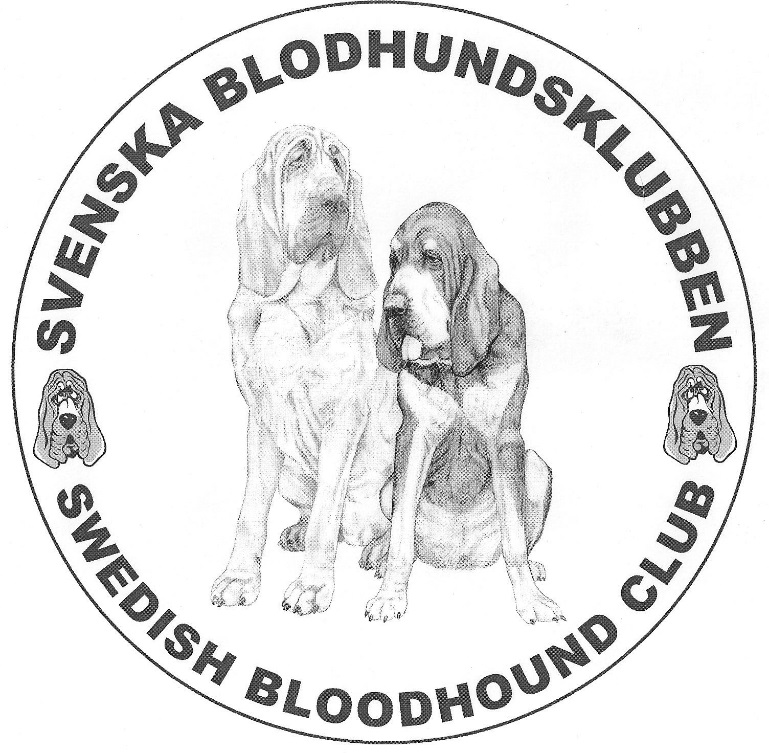 